GEZOCHT: WEBDESIGNER AanleidingDe website van de huurdersvereniging is nu functioneel en basaal. Dat kan een stuk leuker en aantrekkelijker! 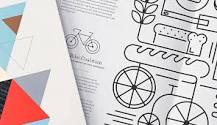 Wil jij onze website voorzien van een nieuwe huisstijl en vormgevingselementen?En zorgen dat de huisstijl bruikbaar is voor generiek gebruik?We zoeken iemand die ervaring heeft met het ontwerpen en vormgeven van websitesdie de technische know-how heeft om de website gebruiksvriendelijk te maken en daarmee rekening houdt bij het ontwerpen die een ontwerp kan maken dat fraai oogt die met animaties en interactieve elementen onze visie tot leven weet te brengendie kan samenwerken met onze websitebouwerdie op regelmatige basis wil overleggen met de werkgroep communicatiedie kan samenwerken met onze redacteursdie ons een portfolio kan laten zienDat is nogal wat. Wat bieden we?Een vrijwilligersvergoedingEen budget om de applicaties en programma’s aan te kunnen schaffen, die nodig zijn.Zijn er na het lezen van het functieprofiel voor webdesigner nog vragen en/of onduidelijkheden? Neem dan contact met ons op via hvboex@gmail.com of telefonisch met Hiske Alting op 06-24775095